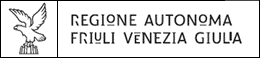 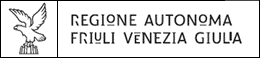 T/ISTANVISTOl’articolo 42 della legge regionale 20 marzo 2000 n. 7CONSAPEVOLEdelle responsabilità anche penali assunte in caso di dichiarazioni mendaci, formazione di atti falsi e loro uso, e della conseguente decadenza dai benefici concessi sulla base di una dichiarazione non veritiera, ai sensi degli articoli 75 e 76 del D.P.R. 28 dicembre 2000, n. 445 (Testo unico delle disposizioni legislative e regolamentari in materia di documentazione amministrativa)DICHIARAche le somme concesse a titolo di contributo regionale ai sensi dell’articolo 7, commi 11-14, della LR 13/2022 (contributi per garantire la qualità del servizio di istruzione dell’anno scolastico 2022-2023 – personale docente della scuola in ospedale e dell’istruzione a domicilio – SIO-ID), pari a euro ____________________:⃝  sono state interamente utilizzate per le finalità previste dalla norma citata;⃝  sono state parzialmente utilizzate per l’importo di euro ___________________   (e la differenza restituita a mezzo bonifico bancario di cui si allega fotocopia)nel rispetto delle condizioni stabilite dalle disposizioni normative che disciplinano la materia e dal decreto di concessione del contributo n. 21606/GRFVG del 10/11/2022 (personale docente della scuola in ospedale e dell’istruzione a domicilio);che per le spese rendicontate sostenute con il contributo regionale non esistono sovrapposizioni di contribuzioni.Dichiara inoltre di essere informato/a ai sensi e per gli effetti di cui al Regolamento UE n. 2016/679 e al D.Lgs n. 196/2003, come modificato dal D.Lgs. n. 101/2018, che i dati raccolti saranno trattati, anche con strumenti informatici, esclusivamente nell’ambito del procedimento per il quale la presente dichiarazione viene resa.Modello 1) Relazione illustrativa delle attività realizzate presso l’Istituzione scolastica:  ____________________________________________________________________ Attività svolta: ____________________________________________________________________________________________________________________________________________________________________________________________________________________________________________________________________________________________________________________________________________________________________________________________________________________________________________________________________________________________________________________________________________________________________________________________________________________________________________________________________________________________________________________________________________________________________________________________________________________________________________________________________________________________________________________________________________________________________________________________________________________________________________________________________________________________________________________________________________________________________________________________________________________________________________________________________________________________________________________________________________________________________________________________________________________________________________________________________________________________________________________________________________________________________________________________________________________________________________________________________________________________________________________________________________________________________________________________________________________________________ Periodo svolgimento:       Modello 2) Elenco incarichi attivati per personale docente della scuola in ospedale e dell’istruzione a domicilio dall’Istituzione scolastica:_____________________________________________________________*Indicare se si tratta di ore aggiuntive per il personale già in servizio o di incarichi attribuiti a personale esterno: in quest’ultimo caso indicare la tipologia di contrattoDa presentare entro il 31 ottobre 2023Rendicontazione del contributo regionale previsto dall’art. 7, commi 11 – 14, della L.R. 13/2022 per garantire la qualità del servizio di istruzione dell’anno scolastico 2022-2023DOCENTI SCUOLA IN OSPEDALE E ISTRUZIONE A DOMICILIOAlla Regione autonoma Friuli Venezia GiuliaDirezione centrale lavoro, formazione, istruzione e famigliaServizio istruzione, università e diritto allo studioposta elettronica certificata (PEC):lavoro@certregione.fvg.itQuadro A Dati del legale rappresentante dell’Istituzione scolasticaDati del legale rappresentante dell’Istituzione scolasticaLa/Il sottoscritta/o(nome e cognome)La/Il sottoscritta/o(nome e cognome)In qualità diIn qualità diQuadro B Dati dell’Istituzione scolasticaDati dell’Istituzione scolasticaDenominazione Denominazione Codice fiscaleCodice fiscaleVia e numero civicoVia e numero civicoComune e CAPComune e CAPTelefonoTelefonoPosta elettronica certificata (PEC)Posta elettronica certificata (PEC)e-maile-mailQuadro C Allegati  relazione illustrativa delle attività svolte (vedi modello 1) relazione illustrativa delle attività svolte (vedi modello 1) elenco degli incarichi attivati (vedi modello 2)  elenco degli incarichi attivati (vedi modello 2)  fotocopia di un documento d’identità in corso di validità del firmatario (solo se il rendiconto non è firmato digitalmente) fotocopia di un documento d’identità in corso di validità del firmatario (solo se il rendiconto non è firmato digitalmente) copia bonifico bancario (in caso di parziale utilizzo del contributo)Nella causale inserire “LR 13/2022, art. 7, c. 11-14. Restituzione anno 2022. CAPITOLO 370/E”Alla pagina internet  https://www.regione.fvg.it/rafvg/cms/RAFVG/GEN/tributi/FOGLIA17/ sono reperibili tutte le informazioni per i pagamenti a favore della Regione FVG.   copia bonifico bancario (in caso di parziale utilizzo del contributo)Nella causale inserire “LR 13/2022, art. 7, c. 11-14. Restituzione anno 2022. CAPITOLO 370/E”Alla pagina internet  https://www.regione.fvg.it/rafvg/cms/RAFVG/GEN/tributi/FOGLIA17/ sono reperibili tutte le informazioni per i pagamenti a favore della Regione FVG.  luogo e datafirma  del legale rappresentantenNominativoTipologia incarico/contratto *Tipologia incarico/contratto *Periodosvolgimento dell’attivitàn. ore settimanalin. ore complessiveCOSTO TOTALE1dalal€2345………TOTALE€